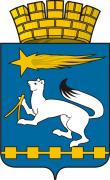 АДМИНИСТРАЦИЯ ГОРОДСКОГО ОКРУГА НИЖНЯЯ САЛДАП О С Т А Н О В Л Е Н И Е____________			                                                                 № _____г. Нижняя СалдаПриложение к постановлению администрации городского округа Нижняя Салда от _____________ № ________Приложение № 4к муниципальной программе «По профилактике терроризма, экстремизма и  гармонизации межнациональных и межконфессиональных отношений, а также по реализации дополнительных мер, направленных на предупреждение межнациональных конфликтов и обеспечения национального согласия на территории городского округа Нижняя Салда до 2026 года»ПЛАН МЕРОПРИЯТИЙПО ВЫПОЛНЕНИЮ МУНИЦИПАЛЬНОЙ ПРОГРАММЫ«По профилактике терроризма, экстремизма и  гармонизации межнациональных и межконфессиональных отношений,                а также по реализации дополнительных мер, направленных на предупреждение межнациональных конфликтов и обеспечения национального согласия на территории городского округа Нижняя Салда до 2026 года»О внесении изменений в муниципальную программу «По профилактике терроризма, экстремизма и  гармонизации межнациональных и межконфессиональных отношений,                                        а также по реализации дополнительных мер, направленных на предупреждение межнациональных конфликтов и обеспечения национального согласияна территории городского округа Нижняя Салда до 2026 года»
           В соответствии со статьей 179 Бюджетного кодекса Российской Федерации, Федеральными законами от 06 октября 2003 года № 131-ФЗ «Об общих принципах организации местного самоуправления в Российской Федерации», от  6 марта 2006 года № 35-ФЗ «О противодействии терроризму», Уставом городского округа Нижняя Салда, решением Думы городского округа Нижняя Салда от 14.12.2023 № 34/1 «О бюджете городского округа Нижняя Салда на 2024 год и плановый период 2025 и 2026 годов», Порядком разработки, реализации и оценки эффективности муниципальных программ городского округа Нижняя Салда, утвержденным постановлением администрации городского округа Нижняя Салда от 29.10.2013 № 1055 (с изменениями),  администрация городского округа Нижняя СалдаПОСТАНОВЛЯЕТ: Внести в  муниципальную программу  «По профилактике терроризма, экстремизма и  гармонизации межнациональных и межконфессиональных отношений, а также по реализации дополнительных мер, направленных на предупреждение межнациональных конфликтов и обеспечения национального согласия на территории городского округа Нижняя Салда до  2026 года», утвержденную постановлением администрации городского округа Нижняя Салда от 27.11.2019 № 735 (с изменениями от 23.06.2020 № 329, от 14.01.2021 № 11, от 12.01.2022 № 6, от 09.01.2023 № 2, от 28.09.2023 № 568, от 09.11.2023 № 623) следующие изменения:1.1. В Паспорте муниципальной программы строку «Объем финансирования муниципальной программы по годам реализации» изложить в следующей редакции:«                                                                                                                                                          ».1.2. В паспорте подпрограммы «Профилактика терроризма, а также минимизация и (или) ликвидация последствий его проявлений в городском округе Нижняя Салда до 2026 года» строку «Объем финансирования подпрограммы по годам реализации» изложить в следующей редакции:«                                                                                                                                                ».1.3. В таблице «Ответственные исполнители за реализацию мероприятий» раздела 3 подпрограмма «Профилактика терроризма, а также минимизация и (или) ликвидация последствий его проявлений в городском округе Нижняя Салда             до 2026 года»  слова «Отделение  Управления федеральной службы безопасности  России по Свердловской области в городе Верхней Салде (по согласованию)» заменить словами «Отдел в городе Нижнем Тагиле Управления федеральной службы безопасности  России по Свердловской области (по согласованию)».1.4. Дополнить таблицу «Ответственные исполнители за реализацию мероприятий» раздела 3 подпрограмма «Профилактика терроризма, а также минимизация и (или) ликвидация последствий его проявлений в городском округе Нижняя Салда до 2026 года» строкой № 16 следующего содержания:«                                                                                                                                                 ».1.5. Приложение № 4 к муниципальной программе изложить в новой редакции (приложение).2. Опубликовать настоящее постановление в газете «Городской вестник плюс» и разместить на официальном сайте администрации городского округа Нижняя Салда.3. Контроль за исполнением настоящего постановления возложить на заместителя главы администрации городского округа Нижняя Салда    Третьякову О.В. Глава городско округаНижняя Салда                                                                                         А.А. Матвеев№   
строкиНаименование мероприятия/
Источники расходов    
на финансированиеОбъем расходов на выполнение мероприятия за счет   всех источников ресурсного обеспечения, рублейОбъем расходов на выполнение мероприятия за счет   всех источников ресурсного обеспечения, рублейОбъем расходов на выполнение мероприятия за счет   всех источников ресурсного обеспечения, рублейОбъем расходов на выполнение мероприятия за счет   всех источников ресурсного обеспечения, рублейОбъем расходов на выполнение мероприятия за счет   всех источников ресурсного обеспечения, рублейОбъем расходов на выполнение мероприятия за счет   всех источников ресурсного обеспечения, рублейОбъем расходов на выполнение мероприятия за счет   всех источников ресурсного обеспечения, рублейОбъем расходов на выполнение мероприятия за счет   всех источников ресурсного обеспечения, рублейОбъем расходов на выполнение мероприятия за счет   всех источников ресурсного обеспечения, рублейНомер строки 
   целевых   
показателей, 
на достижение
   которых   
 направлены  
 мероприятия№   
строкиНаименование мероприятия/
Источники расходов    
на финансированиевсего2019 год  2020 год2021 год2022 год2023 год2024 год2025 год2026 годНомер строки 
   целевых   
показателей, 
на достижение
   которых   
 направлены  
 мероприятия1234567891011121ВСЕГО ПО МУНИЦИПАЛЬНОЙ ПРОГРАММЕ, В ТОМ ЧИСЛЕ   2 067 039,00294000,0264641,0285000,0444373,0255000,0265200,0258825,02местный бюджет           2 067 039,00294000,0264641,0285000,0444373,0255000,0265200,0258825,03прочие нужды, в том числе2 067 039,00294000,0264641,0285000,0444373,0255000,0265200,0258825,04местный бюджет           2 067 039,00294000,0264641,0285000,0444373,0255000,0265200,0258825,0Подпрограмма 1. Профилактика терроризма, а также минимизация и (или) ликвидация последствий его проявлений в городском округе Нижняя Салда до 2026 годаПодпрограмма 1. Профилактика терроризма, а также минимизация и (или) ликвидация последствий его проявлений в городском округе Нижняя Салда до 2026 годаПодпрограмма 1. Профилактика терроризма, а также минимизация и (или) ликвидация последствий его проявлений в городском округе Нижняя Салда до 2026 годаПодпрограмма 1. Профилактика терроризма, а также минимизация и (или) ликвидация последствий его проявлений в городском округе Нижняя Салда до 2026 годаПодпрограмма 1. Профилактика терроризма, а также минимизация и (или) ликвидация последствий его проявлений в городском округе Нижняя Салда до 2026 годаПодпрограмма 1. Профилактика терроризма, а также минимизация и (или) ликвидация последствий его проявлений в городском округе Нижняя Салда до 2026 годаПодпрограмма 1. Профилактика терроризма, а также минимизация и (или) ликвидация последствий его проявлений в городском округе Нижняя Салда до 2026 годаПодпрограмма 1. Профилактика терроризма, а также минимизация и (или) ликвидация последствий его проявлений в городском округе Нижняя Салда до 2026 годаПодпрограмма 1. Профилактика терроризма, а также минимизация и (или) ликвидация последствий его проявлений в городском округе Нижняя Салда до 2026 годаПодпрограмма 1. Профилактика терроризма, а также минимизация и (или) ликвидация последствий его проявлений в городском округе Нижняя Салда до 2026 годаПодпрограмма 1. Профилактика терроризма, а также минимизация и (или) ликвидация последствий его проявлений в городском округе Нижняя Салда до 2026 годаПодпрограмма 1. Профилактика терроризма, а также минимизация и (или) ликвидация последствий его проявлений в городском округе Нижняя Салда до 2026 года5Всего по подпрограмме, в том числе:2 067 039,00294000,0264641,0285000,0444373,0255000,0265200,0258825,06местный бюджет           2 067 039,00294000,0264641,0285000,0444373,0255000,0265200,0258825,07прочие нужды, в том числе:0000000008местный бюджет           2 067 039,00294000,0264641,0285000,0444373,0255000,0265200,0258825,09Мероприятие 1.Организация и проведение заседаний  антитеррористической комиссии в городском округе Нижняя Салда---------4,510Мероприятие 2.Осуществление мониторинга состояния политических, социально-экономических и иных процессов, оказывающих влияние на ситуацию в области противодействия терроризму---------511Мероприятие 3.Проведение проверок состояния антитеррористической защищенности мест массового пребывания людей---------7,512Мероприятие 4.Организация и проведение проверок соответствия уровня антитеррористической защищенности объектов (территорий), находящихся в муниципальной собственности или в ведении органов местного самоуправления предъявляемым требованиям---------8,513Мероприятие 5.Проведение обследований подвальных и чердачных помещений многоквартирных домов на предмет антитеррористической защищенности---------514Мероприятие 6.Организация и проведение информационно-пропагандистских мероприятий по разъяснению сущности терроризма и его общественной опасности--------10,515Мероприятие 7.Обеспечение выпуска и размещения видео-аудио роликов и печатной продукции по вопросам профилактики терроризма--------11, 516Мероприятие 8.Обеспечение изготовления и размещения в средствах массовой информации (включая официальный сайт администрации городского округа Нижняя Салда) информационных материалов по вопросам профилактики терроризма35 275,005 000,05 000,05 000,05 000,05 000,005 200,005 075,0012,517местный бюджет35 275,005 000,05 000,05 000,05 000,05 000,005 200,005 075,0018Мероприятие 9.Организация и проведение тренировок по отработке порядка действий при угрозе совершения или совершении террористического акта работников объектов (территорий), к антитеррористической защищенности которых установлены отдельные требования нормативными правовыми актами Российской Федерации, находящихся в муниципальной собственности или в ведении органов местного самоуправления---------14, 519Мероприятие 10.Организация учебно-методических семинаров по вопросам профилактики  терроризма, а также  минимизации и ликвидации его последствий---------520Мероприятие 11.Проведение комплекса мероприятий, направленных на недопущение и пресечение возможных террористических актов и групповых нарушений общественного порядка, в ходе подготовки и проведения культурно массовых и спортивных мероприятий---------521Мероприятие 12.Проведение оперативно-профилактических мероприятий по контролю за соблюдением иностранными гражданами, лицами без гражданства, должностными лицами и гражданами нормативно-правовых актов по вопросам въезда, пребывания и трудоустройства, а также правил регистрационного учета граждан на территории городского округа Нижняя Салда---------522Мероприятие 13.Обеспечение дополнительными мерами антитеррористической и противодиверсионной защищенности объектов находящихся в муниципальной собственности2 031 764,00289000,0259641,0280000,0439373,0250000,0260000,0253750,0523местный бюджет2 031 764,00289000,0259641,0280000,0439373,0250000,0260000,0253750,024Мероприятие 14.Обеспечение дополнительными мерами антитеррористической и противодиверсионной защищенности мест массового пребывания людей525Мероприятие 15.Проведение мероприятий, посвящённых Дню солидарности в борьбе с терроризмом---------526Мероприятие 16.Проведение мероприятий, направленных на проведение адресной и индивидуальной работы с прибывающими на территорию городского округа Нижняя Салда лицами из Донецкой Народной Республики, Луганской Народной Республики, Запорожской области, Херсонской области и Украины---------5Подпрограмма 2. Профилактика экстремизма и  гармонизация межнациональных и межконфессиональных отношений, а также  реализация дополнительных мер, направленных на предупреждение межнациональных конфликтов и обеспечения национального согласия на территории городского округа Нижняя Салда до 2026 годаПодпрограмма 2. Профилактика экстремизма и  гармонизация межнациональных и межконфессиональных отношений, а также  реализация дополнительных мер, направленных на предупреждение межнациональных конфликтов и обеспечения национального согласия на территории городского округа Нижняя Салда до 2026 годаПодпрограмма 2. Профилактика экстремизма и  гармонизация межнациональных и межконфессиональных отношений, а также  реализация дополнительных мер, направленных на предупреждение межнациональных конфликтов и обеспечения национального согласия на территории городского округа Нижняя Салда до 2026 годаПодпрограмма 2. Профилактика экстремизма и  гармонизация межнациональных и межконфессиональных отношений, а также  реализация дополнительных мер, направленных на предупреждение межнациональных конфликтов и обеспечения национального согласия на территории городского округа Нижняя Салда до 2026 годаПодпрограмма 2. Профилактика экстремизма и  гармонизация межнациональных и межконфессиональных отношений, а также  реализация дополнительных мер, направленных на предупреждение межнациональных конфликтов и обеспечения национального согласия на территории городского округа Нижняя Салда до 2026 годаПодпрограмма 2. Профилактика экстремизма и  гармонизация межнациональных и межконфессиональных отношений, а также  реализация дополнительных мер, направленных на предупреждение межнациональных конфликтов и обеспечения национального согласия на территории городского округа Нижняя Салда до 2026 годаПодпрограмма 2. Профилактика экстремизма и  гармонизация межнациональных и межконфессиональных отношений, а также  реализация дополнительных мер, направленных на предупреждение межнациональных конфликтов и обеспечения национального согласия на территории городского округа Нижняя Салда до 2026 годаПодпрограмма 2. Профилактика экстремизма и  гармонизация межнациональных и межконфессиональных отношений, а также  реализация дополнительных мер, направленных на предупреждение межнациональных конфликтов и обеспечения национального согласия на территории городского округа Нижняя Салда до 2026 годаПодпрограмма 2. Профилактика экстремизма и  гармонизация межнациональных и межконфессиональных отношений, а также  реализация дополнительных мер, направленных на предупреждение межнациональных конфликтов и обеспечения национального согласия на территории городского округа Нижняя Салда до 2026 годаПодпрограмма 2. Профилактика экстремизма и  гармонизация межнациональных и межконфессиональных отношений, а также  реализация дополнительных мер, направленных на предупреждение межнациональных конфликтов и обеспечения национального согласия на территории городского округа Нижняя Салда до 2026 годаПодпрограмма 2. Профилактика экстремизма и  гармонизация межнациональных и межконфессиональных отношений, а также  реализация дополнительных мер, направленных на предупреждение межнациональных конфликтов и обеспечения национального согласия на территории городского округа Нижняя Салда до 2026 годаПодпрограмма 2. Профилактика экстремизма и  гармонизация межнациональных и межконфессиональных отношений, а также  реализация дополнительных мер, направленных на предупреждение межнациональных конфликтов и обеспечения национального согласия на территории городского округа Нижняя Салда до 2026 года26Всего по подпрограмме, в том числе:---------27местный бюджет           ---------28прочие нужды, в том числе:---------29местный бюджет           ---------30Мероприятия 1.Проведение ежеквартальных заседаний  межведомственной комиссии по профилактике экстремизма в городском округе Нижняя Салда---------18, 2031Мероприятия 2.Составление ежегодного плана работы   межведомственной комиссии по профилактике экстремизма в городском округе Нижняя Салда---------18, 2032Мероприятие 3.Предоставление территориальным правоохранительным органам (органам внутренних дел, органам безопасности, органам прокуратуры) возможности размещения в муниципальных средствах массовой информации компетентной информации о результатах деятельности в области противодействия профилактики экстремизма---------1833Мероприятие 4.Организация профилактических бесед с населением муниципального образования с привлечением представителей правоохранительных органов---------1834Мероприятие 5.Организация и проведение в образовательных учреждениях встреч с сотрудниками правоохранительных органов по разъяснению действующего законодательства, устанавливающего юридическую ответственность за совершение экстремистских действий---------1835Мероприятие 6.Мониторинг внешнего вида зданий и сооружений на территории муниципального образования с целью выявления фактов нанесения на объекты муниципальной собственности или иные здания и сооружения:- нацистской атрибутики или символики либо атрибутики, сходной с нацистской атрибутикой или символикой;- символики экстремистских организаций;- атрибутики или символики, надписей или изображений, способствующих возникновению или обострению межнациональных, межконфессиональных и общественно-политических конфликтов. Обо всех случаях выявления подобных фактов незамедлительно информировать территориальные правоохранительные органы (органы внутренних дел, органы безопасности, органы прокуратуры)---------1836Мероприятия 7.Проведение мониторинга средств массовой информации и информационно-телекоммуникационных сетей с целью выявления фактов распространения материалов экстремистской направленности---------1837Мероприятие 8.Организация и проведение контроля в образовательных организациях эффективности контент – фильтров, препятствующих доступу к интернет – сайтам, содержащим экстремистскую и иную информацию, причиняющую вред здоровью и развитию детей и подростков---------1838Мероприятие 9.Организация и проведение обучающих семинаров для педагогов образовательных организаций по вопросам профилактики экстремизма, деятельности молодежных субкультур экстремисткой и деструктивной направленности---------1839Мероприятие 10.Организация мониторинга в подростково-молодежной среде образовательных организаций и учреждений культуры с целью выявления приверженцев экстремистских движений и субкультур, лиц, склонных к принятию экстремистских и деструктивных идеологий---------1840Мероприятие 11.Проведение социологических исследований по вопросам профилактики экстремизма в подростково-молодежной среде---------1841Мероприятие 12.Взаимодействие с традиционными религиозными организациями, общественными и национально – культурными объединениями в проведении мероприятий, направленных на профилактику экстремистских проявлений и конфликтных ситуаций в этноконфессиональной сфере---------1842Мероприятие 13.Организация мониторинга конфессиональной ситуации на территории муниципального образования---------1843Мероприятие 14.Организация мониторинга протестной и деструктивной активности на территории муниципального образования, в том числе проведения публичных и массовых мероприятий, распространения агитационно-пропагандистских материалов---------1844Мероприятие 15.Организация периодических публикаций и тематических сюжетов в средствах массовой информации и социальных сетях, направленных на профилактику экстремистских проявлений и конфликтных ситуаций на этноконфессиональной почве, в том числе среди подростков и молодежи, освещающих традиции народов России и религиозную культуру традиционных религий России---------1845Мероприятие 16.Организация и проведение конференций и семинаров с участием лидеров и активистов молодежных общественных, религиозных и национально-культурных организаций по вопросам профилактики экстремизма, противодействия распространению идеологии терроризма, гармонизации межнациональных и межконфессиональных отношений---------1846Мероприятие 17.Организация и проведение ревизии библиотечного фонда с целью выявления литературы, запрещенной или ограниченнойдля распространения, в том числе среди детей и подростков---------1847Мероприятие 18.Проведение ежеквартальных заседаний наблюдательного Совета по национальным вопросам и реализации социальной политики на территории городского округа Нижняя Салда---------20, 2248Мероприятие 19.Составление ежегодного плана работы   наблюдательного Совета по национальным вопросам и реализации социальной политики на территории городского округа Нижняя Салда---------20, 2249Мероприятие 20.Организация культурно-просветительских мероприятий (концерты, выставки, беседы и т.п.) с целью приобщения населения муниципального образования к высоким образцам традиционной культуры народов Российской Федерации---------22, 25,2650Мероприятие 21.Организация и проведение обучающих семинаров и повышения квалификации для преподавателей дисциплины «Основы религиозной культуры и светской этики» в муниципальных образовательных организациях---------22, 25,2651Мероприятие 22.Организация и проведение культурных и исторических мероприятий посвященных государственным праздникам, дням воинской славы и памятным датам России---------22, 25,2652Мероприятие 23. Поддержка традиционных религиозных организаций и национально-культурных объединений в проведении религиозных и народных праздников, имеющих широкое распространение в культуре населения муниципального образования---------22, 25,2653Мероприятие 24.Организация и проведение мероприятий фестивалей, конкурсов и викторин для населения по тематике межнациональных и межконфессиональных отношений, историко-культурных традиций народов России и Урала, в том числе организация и проведение мероприятий «Дня народов Среднего Урала»---------22, 25,2654Мероприятие 25.Изготовление и размещение социальной рекламы по теме межнационального мира и согласия на территории муниципального образования---------22, 25,2655Мероприятие 26.Организация мониторинга обращений жителей муниципального образования в органы местного самоуправления по вопросам межнациональных и межконфессиональных отношений---------22, 25,2656Мероприятие 27.Проведение обучающих семинаров для работодателей,  использующих труд мигрантов на территории городского округа---------22, 25,2657Мероприятие 28.Разработка и издание справочных материалов для мигрантов, находящихся на территории муниципального образования---------22, 25,2658Мероприятие 29.Организация мониторинга мест компактного размещения и проживания мигрантов и недопущение создания этнических анклавов---------22, 25,2659Мероприятие 30.Мониторинг наличия и деятельности квазирелигиозных и субкультурных групп деструктивной направленности на территории муниципального образования.Обо всех случаях наличия и деятельности подобных групп незамедлительно информировать Департамента внутренней политики Свердловской области---------22, 25,2660Мероприятие 31.Организация и проведение лекций, семинаров, тематических встреч и классных часов с подростками и молодежью, направленных 
на формирование культуры межнационального 
и межконфессионального общения и профилактику конфликтных ситуаций в этноконфессиональной сфере---------22, 25,2661Мероприятие 32.Организация и проведение мероприятий, направленных на формирование межнационального мира и согласия, общероссийской гражданской идентичности, связанных с государственными и областными праздниками («День Победы», «День России», «День народного единства», «День народов Среднего Урала»)---------22, 25,2662Мероприятие 33.Организация и проведение на территории муниципального образования с участием детей, подростков и молодежи спортивно-развлекательных мероприятий этнокультурной направленности, направленных на формирование межнациональных мира и дружбы---------22, 25,26